По дороге к АзбукеЦель: формировать гармоничные детско-родительские отношения в процессе общения и совместной деятельности.Задачипривлечь родителей к активному участию в развитии детей;закреплять умение детей выполнять звуковой анализ слов, разбор предложения;формировать у детей учебную мотивацию.ПланПодготовка к обучению грамоте.Папка Деда Буквоведа.Практическая часть.Итог занятия.Ход занятияЗвучит музыка. На ширме появляется Буратино.Буратино. Кто не знает Буратино —                     Нос мой острый, нос мой длинный.Вот работу я задам Деревянным башмакам!Ведущая. Буратино, остановись, пожалуйста! Посмотри, сколько здесь ребят и взрослых, а ты даже не поздоровался...Буратино. Привет! Как много мальчиков и девочек! Пойдемте со мной на спектакль веселых человечков. Ну ее, эту учебу. Я продал свою Азбуку и купил билет, хоть мне и жалко папу Карло, расстроится он. А только в театре веселее. Вот он, билетик-то! На нем даже что-то написано...Воспитатель. Так читай же скорей!Буратино. «Читай-читай»... Я не умею. Что же делать?Ведущая. Оставайся на нашем занятии, буквы узнаешь и многому научишься. Садись и будь внимательнымПодготовка к обучению грамоте   Составление предложений из нескольких слов, разбор предложения, его графическая         запись;звуковой анализ слова;игра «Найди место звука в слове»Ведущая. А сейчас перемена.Проводится «Игра в слова».Исполняется танец «Если нравится тебе, то делай так…»Папка Деда БуквоведаЗадания для детей и родителей1.Слово нужное скажиНазвать парные слова, в которых меняется одна буква. Ты подумай, не спеши,Слово нужное скажи:С буквой «у» -— на нем сидят,С буквой «о» — за ним едят.(Стул, стол) С буквой «с» — он на плите,С буквой «п» — на животе.(Суп, пуп)С буквой «к» — попей, он сладкий,С буквой «н» — лежит в кроватке.(Сок, сон)2.Будьте внимательныЕсли вы внимательные,Найдите прилагательные:Я смотрела из окна —Мне вся улица видна.Деревянная скамейка,На скамье сидит семейка. Старый дедушка седой,Внук красивый, молодой,Мама с папой, а у ног Серый маленький щенок.3.Найдите глаголыМаша полет, Таня моет,Мама их корову доит.Ира варит кашу Вале,А глаголы вы узнали?4.Кто быстрее назоветКто быстрее назовет,Слово лишнее найдет:Кошка, ковшик, черепаха...Туфли, тапочки, папаха...Лук, кабанчик, кабачок...Платье, полка, пиджачок...Шука, ерш, карась и роза...Стол, сервант, диван, мимоза...Мел, бумага, карандаш...Гвоздь, палатка и шалаш...Шило, ножницы, пила...Танцы, песни и игра...5.Скажи одним словомО чем можно так сказать:красный, желтый, зеленый (светофор)- вкусный, сладкий, сочный (фрукт);злой, холодный, трескучий (мороз)',ясный, ласковый, суровый (взгляд).6.Ребусы для взрослых7.Найди и обведи букву (Для детей)8.«Буква заблудилась»Жучка будку не доела:Неохота. НадоелаНа волке – сметана, творог, молоко.И рад бы поесть, да достать нелегко.Практическая частьЗадание «Оживи букву» (ребенок и родитель работают в паре)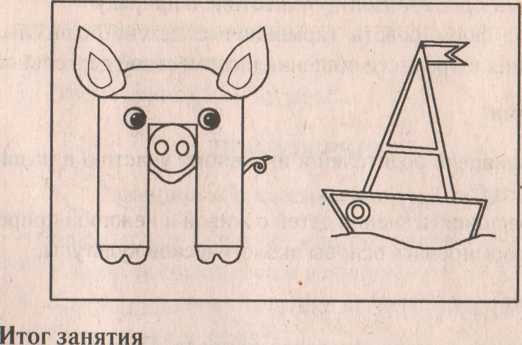 Итог занятия Дети читают, что написано на билете (Молодцы!)Использованная литератураАсеева В. Дарите людям доброту.//Дошкольное воспитание.2001,№2.Анраутова Е. Как избежать неприятностей? ( по основам безопасности жизнедеятельности). Киров,2004Молодова Л. Игровые зкологические занятия с детьми. Мн.:1996Остер Г. Вредные советы. М., 1994Матвеичева А. Игры, праздники, развивающие занятия в детском саду.//сотрудничество детей и родителей. Ярославль: Академия развития, 2009